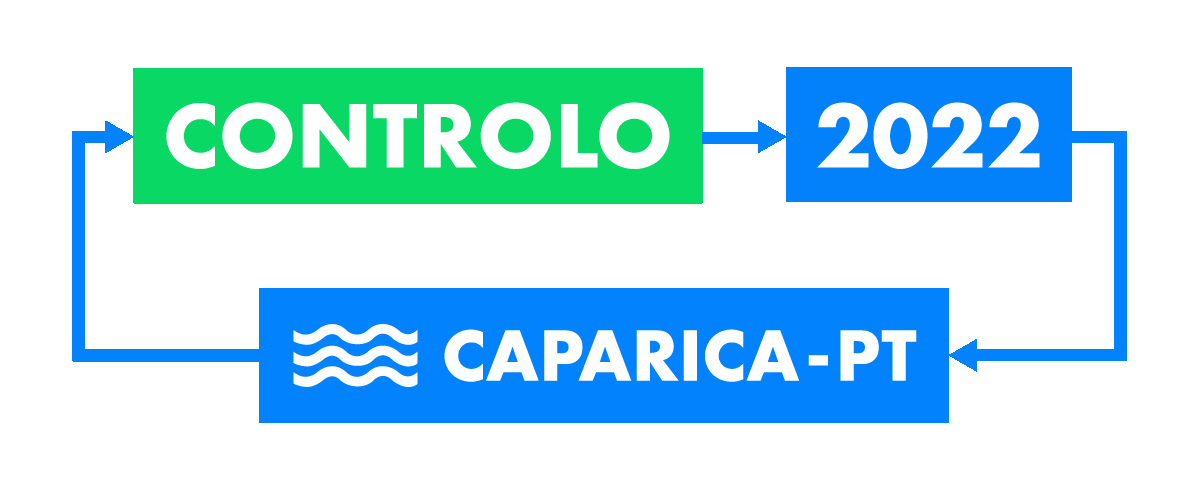 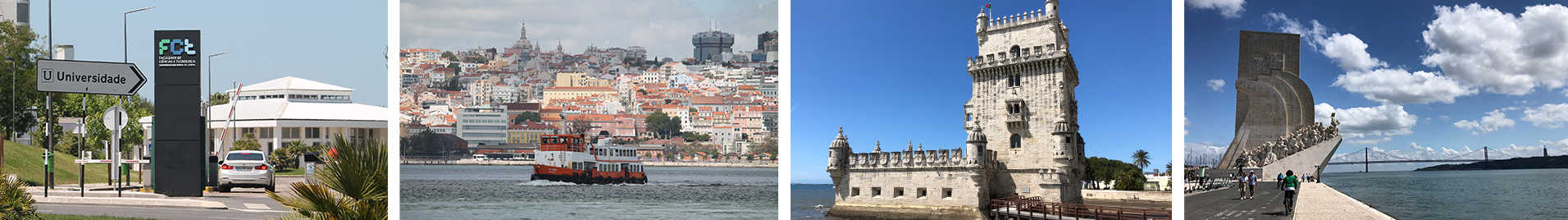 CONTROLO’2022 15th APCA International Conference on Automatic Control and Soft ComputingJuly 6-8, 2022, Caparica, Lisbon Region, Portugalhttps://controlo2022.deec.fct.unl.pt/Special Session on “title of the SS”Organized byOrganizer(s): (Names with affiliation)Call for PapersBrief description of the theme:	(approximately 120 words).Topics of interest include, but are not limited to:A list of 5-10 special areas.Previous page (maximum 1 page) will be used for posting at CONTROLO’2022 website, after approved.Additional information to be provided by Organizers of the Special Session:Brief CV of SS Organizers (photo, name, email, and short CV);Potential Reviewers (names, institutions, and emails):	A minimum of 8 Names with email and affiliation.More information can be found in the link: https://controlo2022.deec.fct.unl.pt/index.php/call-for-special-sessions/Please, submit the SS proposal using the template to controlo2022@campus.fct.unl.pt.